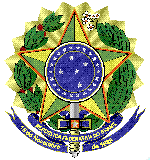 MINISTÉRIO DA EDUCAÇÃOUNIVERSIDADE FEDERAL FLUMINENSEPRO REITORIA DE ADMINISTRAÇÃOÀ Pró-Reitoria de Administração,Considerando a exigência do Governo Federal no uso de certificação digital para execuções específicas em diversos dos seus sistemas, solicito a liberação de certificado digital, conforme segue:IDENTIFICAÇÃO DO(A) SERVIDOR(A) E DA CHEFIA IMEDIATADeclaro estar ciente de que:O Certificado Digital será disponibilizado com ônus para Universidade Federal Fluminense e que será utilizado para desempenho de minhas atividades laborativas, tendo validade de 03 (três) anos;Que tenho ciência que o Certificado Digital será de minha inteira responsabilidade;Em caso de Perda ou Roubo do meu Certificado Digital deverei registrar boletim de ocorrência policial e solicitar a revogação do mesmo junto à Certificadora;Tenho ciência do Art. 122, da Lei 8.112/1990, que estabelece “a responsabilidade civil decorre de ato omissivo ou comissivo, doloso ou culposo, que resulte em prejuízo ao erário ou a terceiros”, sendo responsável pela utilização, cuidado e guarda do meu certificado digital, bem como pelos custos decorrentes da necessidade de reemissão em caso de mal uso ou negligência.SERVIDOR (A):SERVIDOR (A):SIAPE:SIAPE:LOTAÇÃO:LOTAÇÃO:CPF:CPF:E-MAIL INSTITUCIONAL:E-MAIL INSTITUCIONAL:TELEFONE:TELEFONE:UTILIZAÇÃO DOS SISTEMAS (ASSINALAR COM X)UTILIZAÇÃO DOS SISTEMAS (ASSINALAR COM X)UTILIZAÇÃO DOS SISTEMAS (ASSINALAR COM X)UTILIZAÇÃO DOS SISTEMAS (ASSINALAR COM X)(        )SCDP(        )SIAPENET(        )COMPRASNET(        )SIGAC(        )SIASG(        )SIGEPE GESTOR(        )AFD/SGS(        )OUTROS (        )SPUQUAL?QUAL?CHEFIA IMEDIATA:CHEFIA IMEDIATA:SIAPE:SIAPE:Servidor(a)Servidor(a)Chefia ImediataChefia ImediataDe acordo, em _____/______/20______De acordo, em _____/______/20______De acordo, em _____/______/20______De acordo, em _____/______/20______De acordo, em _____/______/20______De acordo, em _____/______/20______De acordo, em _____/______/20______De acordo, em _____/______/20_______________________________________Assinatura e Carimbo_________________________________Assinatura e Carimbo_________________________________Assinatura e Carimbo_________________________________Assinatura e Carimbo_________________________________Assinatura e Carimbo____________________________________Assinatura e Carimbo____________________________________Assinatura e Carimbo____________________________________Assinatura e Carimbo____________________________________Assinatura e Carimbo